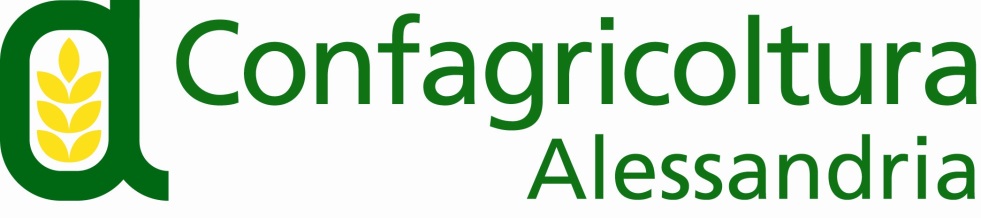 Via Trotti, 122  -  15121 Alessandria  -  Tel  0131/ 43151-2  -  Fax 0131/ 263842E-mail Ufficio Stampa:  r.sparacino@confagricolturalessandria.itCOMUNICATO STAMPAConfagricoltura Alessandria sulla Peste Suina Africana: bene l'impegno della Regione, occorre accelerare con il depopolamento dei cinghialiConfagricoltura Alessandria interviene sulle iniziative messe in atto per il contrasto alla diffusione della Peste Suina Africana. "Apprezziamo lo sforzo che la Regione sta compiendo - dichiara Luca Brondelli di Brondello, presidente di Confagricoltura Alessandria - ma evidenziamo che mentre per le aree infette si stanno predisponendo le azioni necessarie per il depopolamento e il contenimento dei cinghiali, in molti altri territori indenni le attività venatorie di contenimento ordinario risultano invece, di fatto, sospese”. A rallentare le attività vi sono una serie di presunte difficoltà di natura giuridico-organizzativa espresse da alcuni ATC - Ambiti Territoriali di Caccia, i quali lamentano, in modo spesso pretestuoso, uno scarso coordinamento con le Province, oltre a un certo livello di confusione nelle indicazioni fornite dalla Regione per la realizzazione dei piani di prelievo. “La situazione – commenta il Presidente di Confagricoltura - genera, in molti territori del Piemonte, il blocco delle attività di contenimento delle popolazioni dei cinghiali, che vengono limitate a quelle previste dal piano 2019-2023, quali per esempio l'impiego dei tutor e delle gabbie per la cattura; tutto questo mentre i campi appena seminati stanno diventando oggetto delle scorribande dei cinghiali che provocano danni gravissimi alle produzioni agricole”. “Abbiamo chiesto alla Regione un intervento volto a verificare l'azione degli Ambiti Territoriali di Caccia - aggiunge Brondelli - rafforzando il coordinamento degli enti istituzionali interessati per riprendere al più presto le attività di contenimento dei cinghiali abbinate a quelle di depopolamento previste dal piano di eradicazione della Peste Suina Africana".Confagricoltura Alessandria evidenza infine che, qualora le azioni di contenimento e di depopolamento dei cinghiali da parte degli Ambiti Territoriali di Caccia non dovessero intensificarsi in tempi rapidi, si riserverà di valutare l'opportunità della partecipazione dei propri rappresentanti nei comitati di gestione di questi enti.Alessandria, 29 aprile 2022